ACCREDITING COMMISSION for COMMUNITY and JUNIOR COLLEGES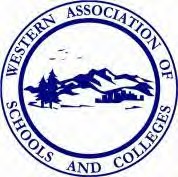 Western Association of Schools and Colleges2015-2016 Education and Training ScheduleACCJC is hosting or participating in the following events. Updates and additions to the education and training schedule will be made available on the ACCJC website www.accjc.org.2015-2016 Self Evaluation WorkshopsOctober 16, 2015October 23, 2015November 6, 2015Spring 2016, TBDIntended Audience: by invitation, for colleges scheduled for review in 20172015-2016 Team Evaluator Trainings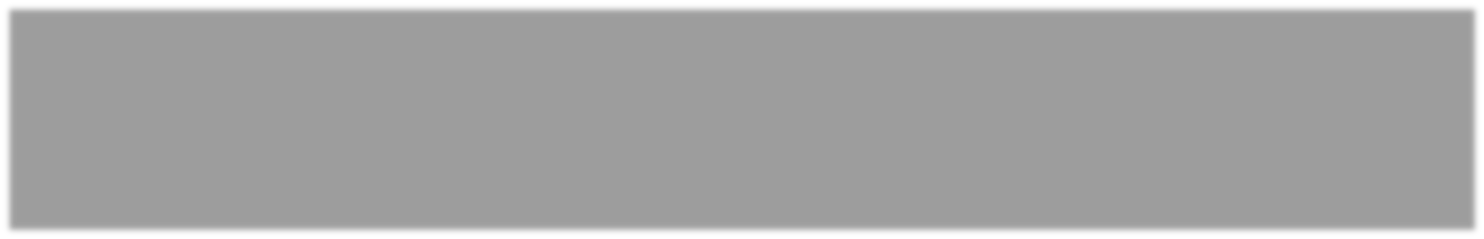 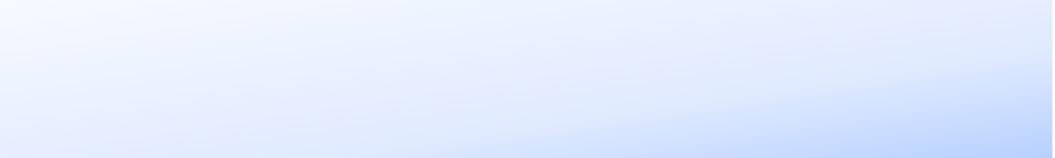 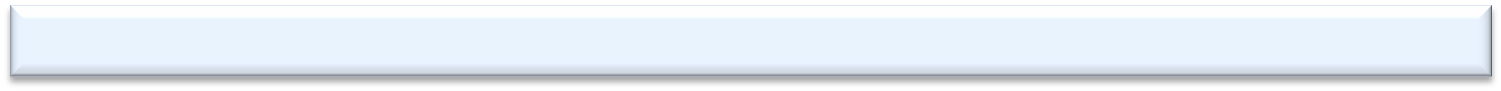 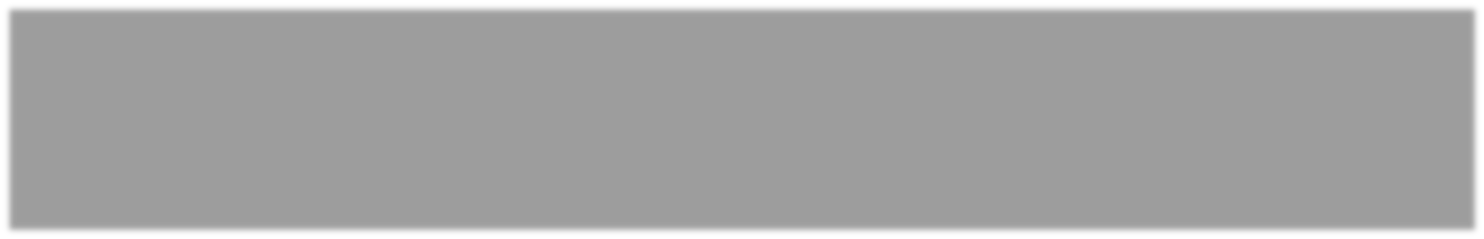 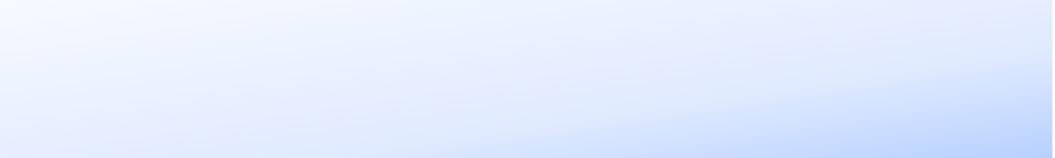 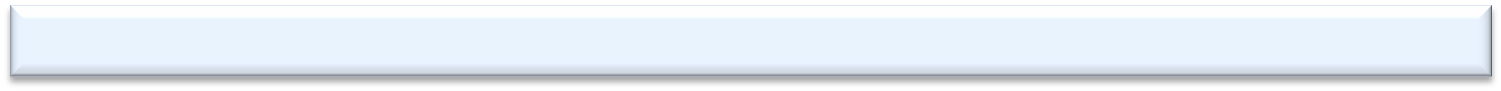 September 1, 2015September 2, 2015January 26, 2016January 27, 2016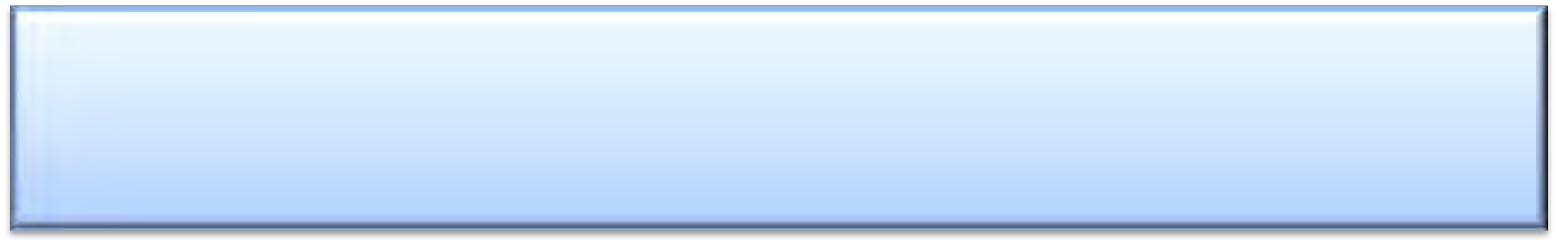 Intended Audience: by invitation, for individuals serving on 2015/2016 evaluation teamsFinancial Health, Analyzing College Finances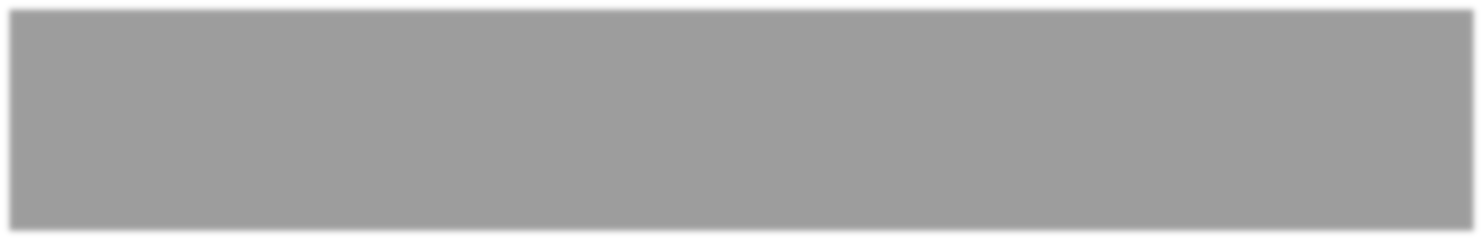 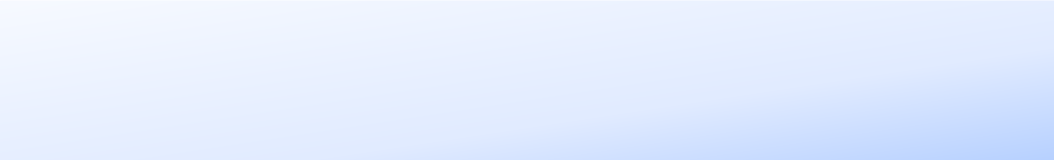 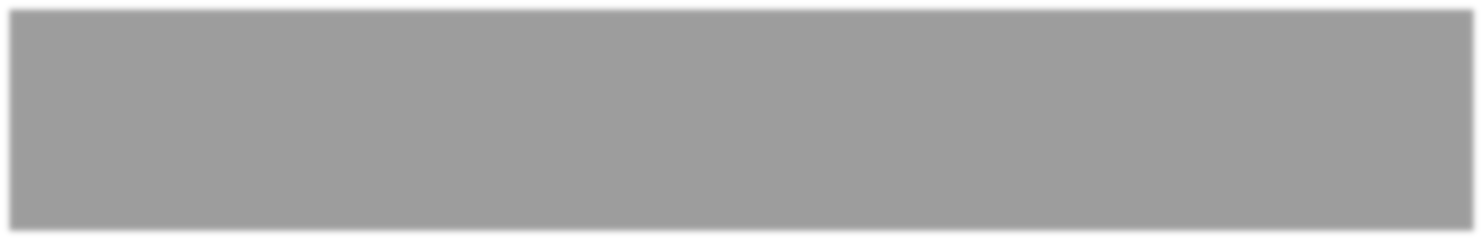 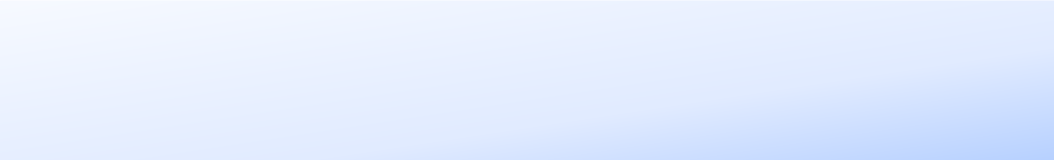 ACBO Fall 2015 Conference – October 26-27, 2015 – Redondo Beach, CAA panel presentation with the ACCJC, FCMAT, and the California Community College Chancellor’s Office on factors used to analyze the financial health of colleges.Intended Audience: Chief Business Officers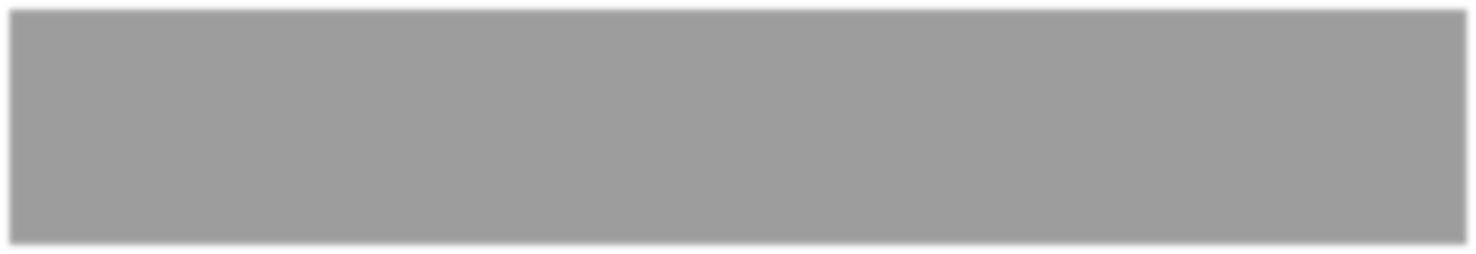 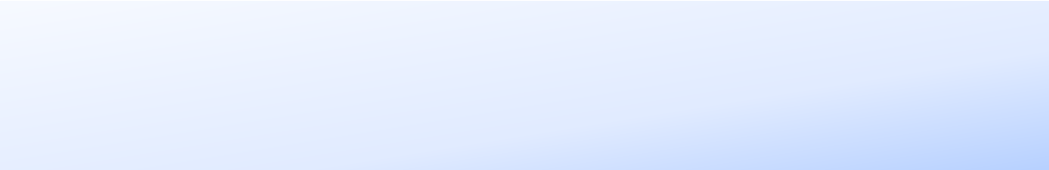 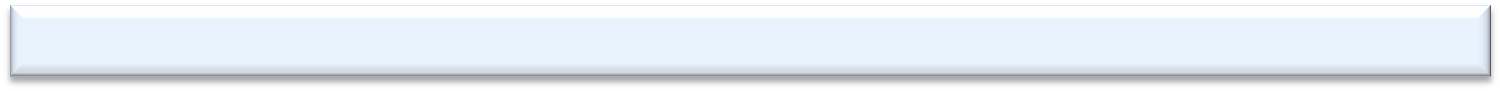 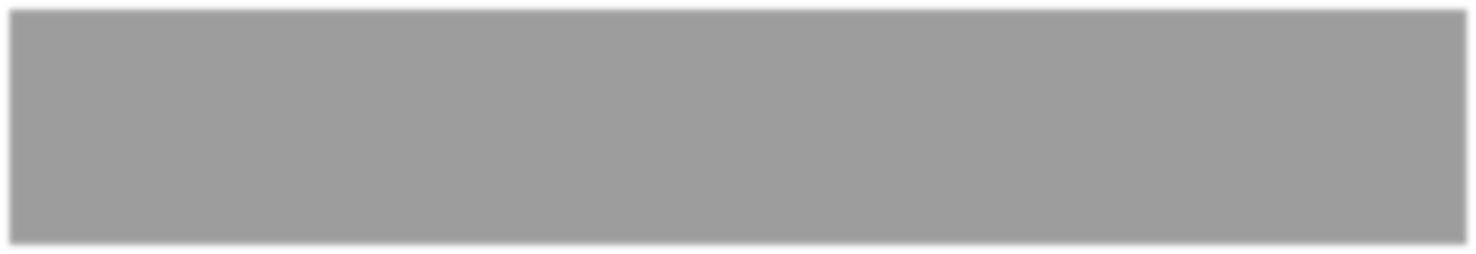 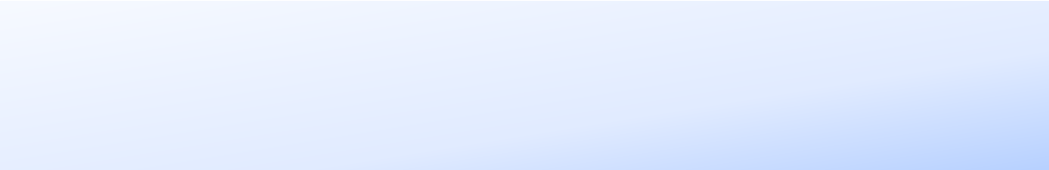 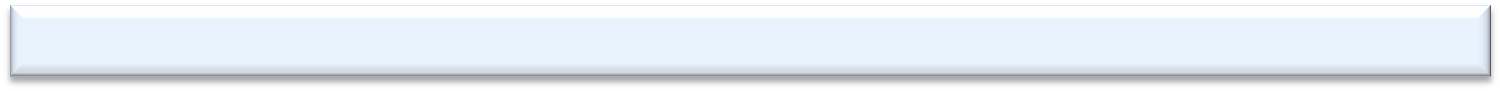 New Standards and New Processes – The Evolution of Accreditation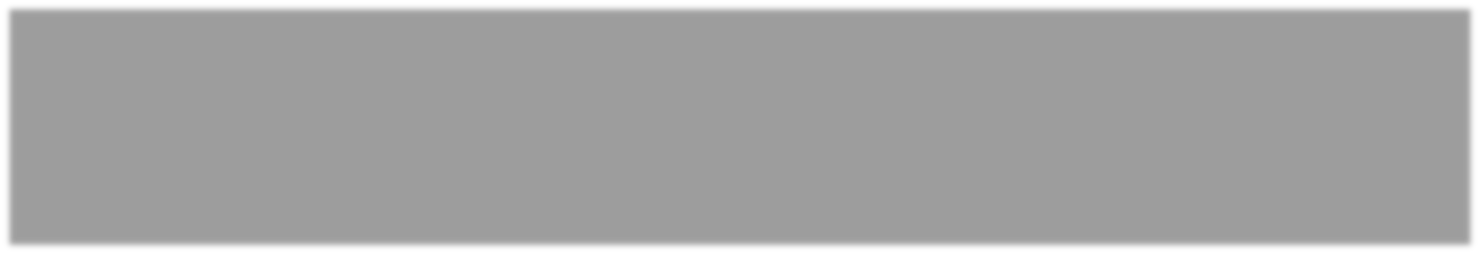 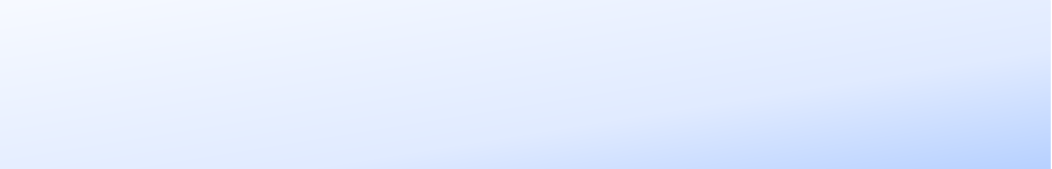 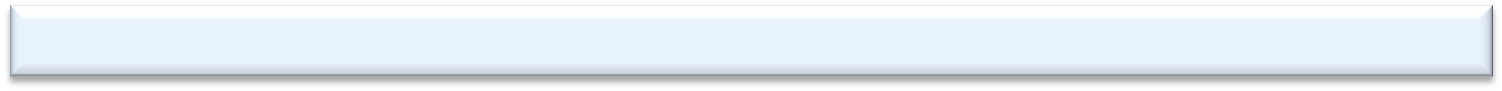 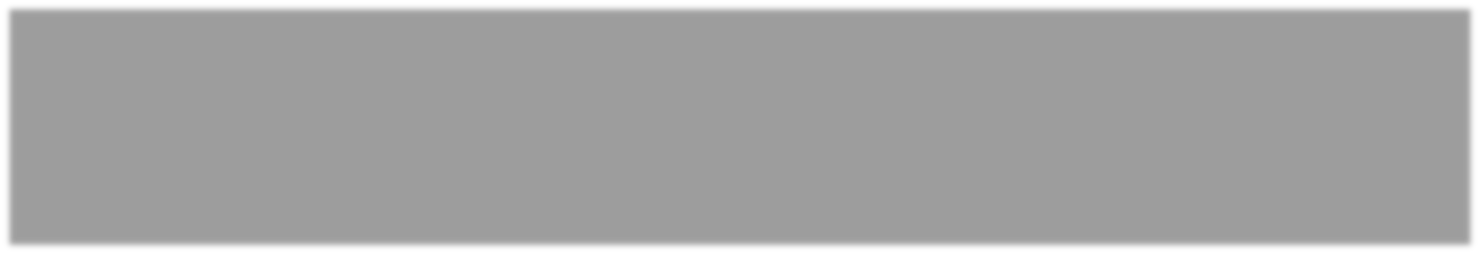 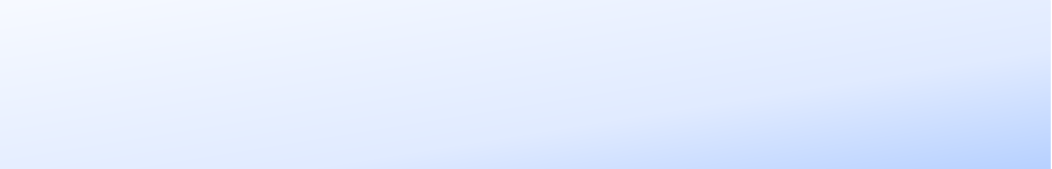 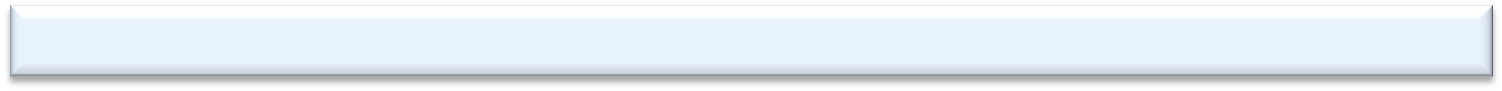 ACBO Fall 2015 Conference – October 26-27, 2015 – Redondo Beach, CAPresentation on administrative perspectives and leadership in accreditation. Briefing on new Standards and new Processes to focus on quality improvement in colleges.Intended Audience: Chief Business OfficersNew Accreditation Standards and Practices: Focus on Quality ImprovementCommunity College League of California Conference – November 19-21, 2015 – Burlingame, CAAn interactive presentation that will review the 2015 standards and practices with special emphases on what has changed, and on the enhanced focus on institutional quality improvement. The quality focus essay (QFE), new Commission accreditation actions, and the use of data and analyses on student achievement and learning outcomes will be discussed.Intended Audience: all welcomeNew Standards and New Processes – The Evolution of Accreditation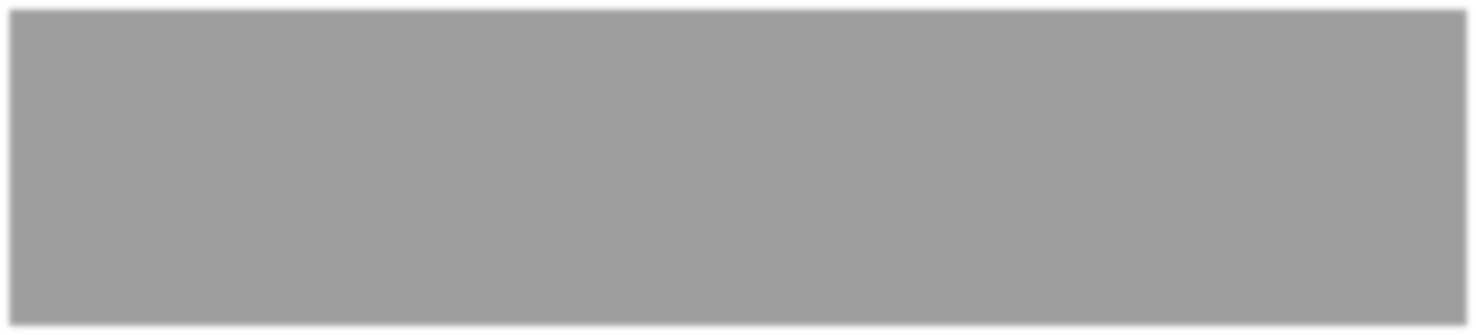 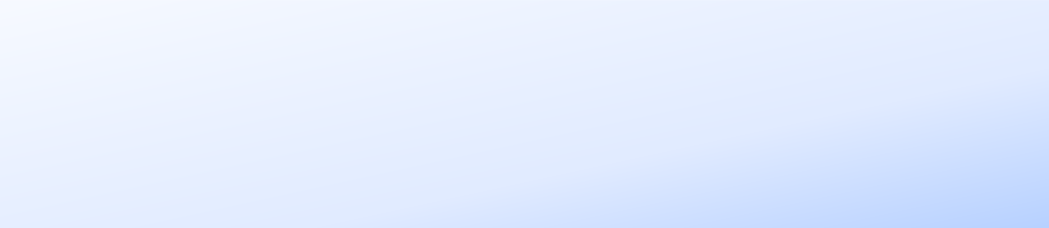 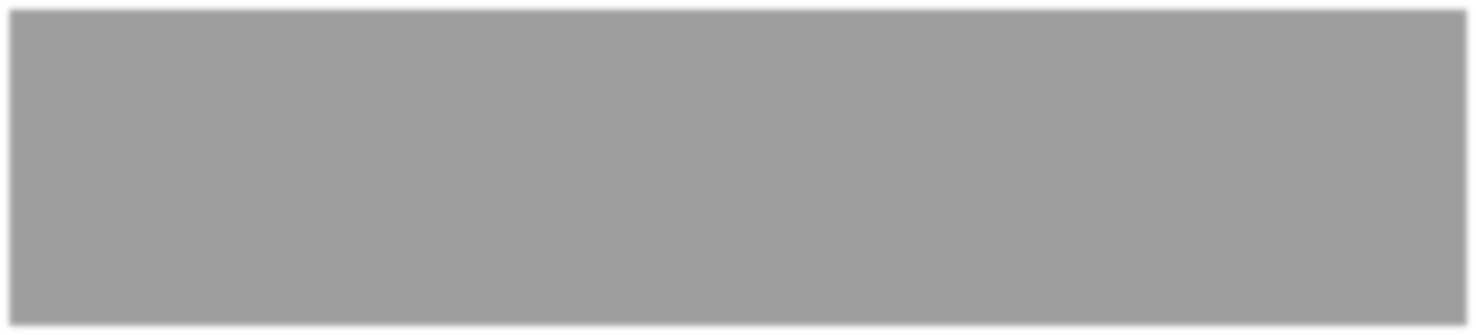 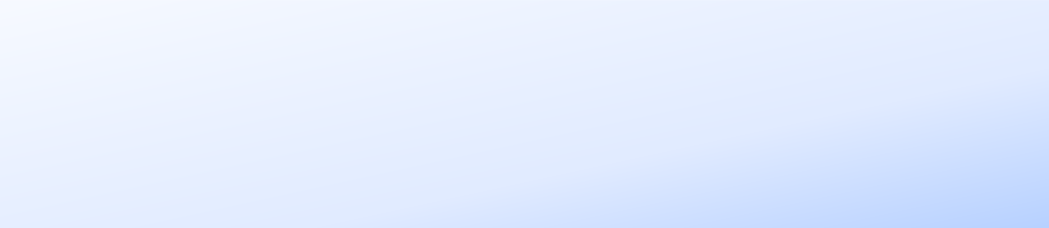 ACCCA Annual Conference – February 17-19, 2016 – Riverside, CAPresentation on administrative perspectives and leadership in accreditation. Briefing on new Standards and new Processes to focus on quality improvement in colleges.Intended Audience: college administratorsNew Evaluator Training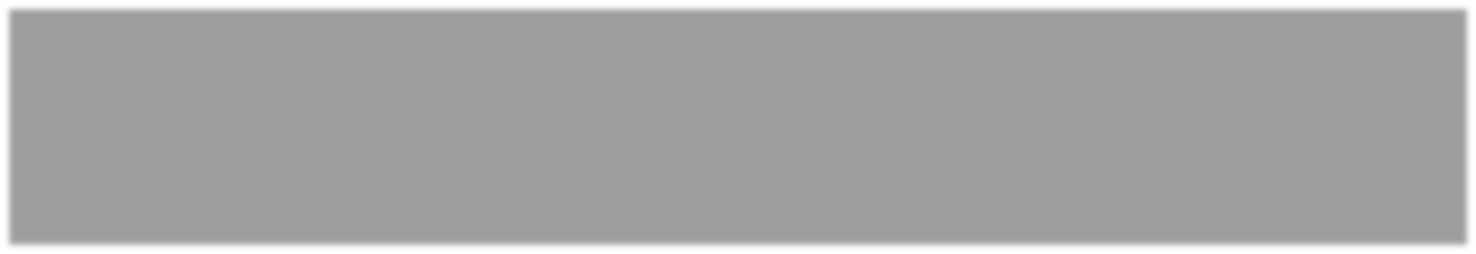 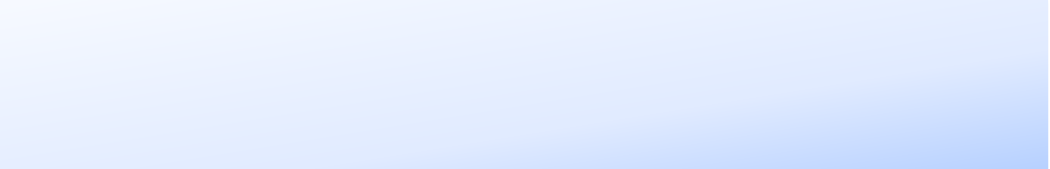 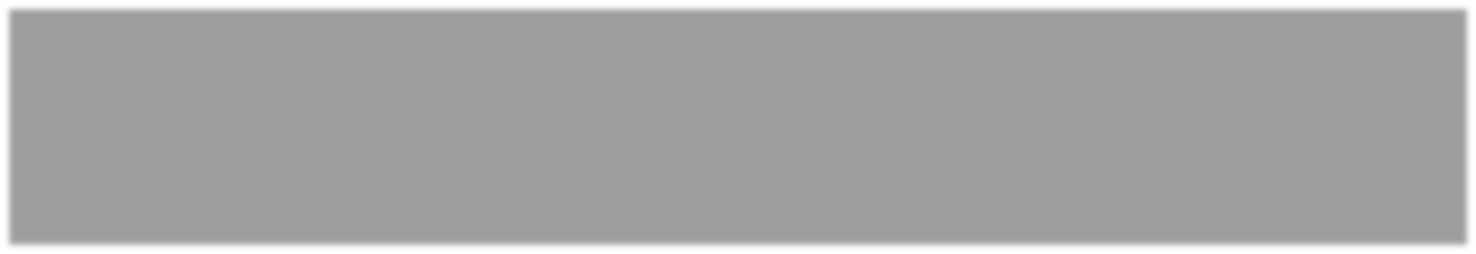 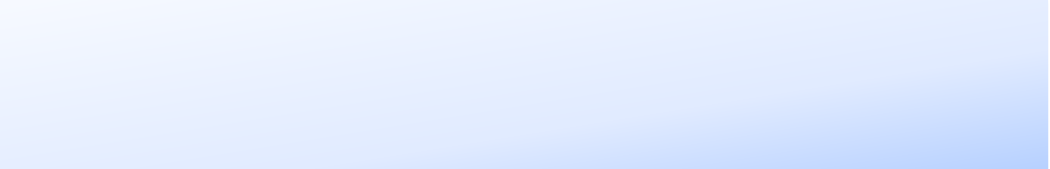 February 26, 2016 – Los Angeles, CAWelcome prospective evaluators. This training is designed as an intensive introduction to the team evaluation process. Principles and methodology of team evaluator work will be discussed in an interactive format to help prepare effective team evaluators.Intended Audience: prospective team evaluatorsRegistration information and training details will be announced on the ACCJC website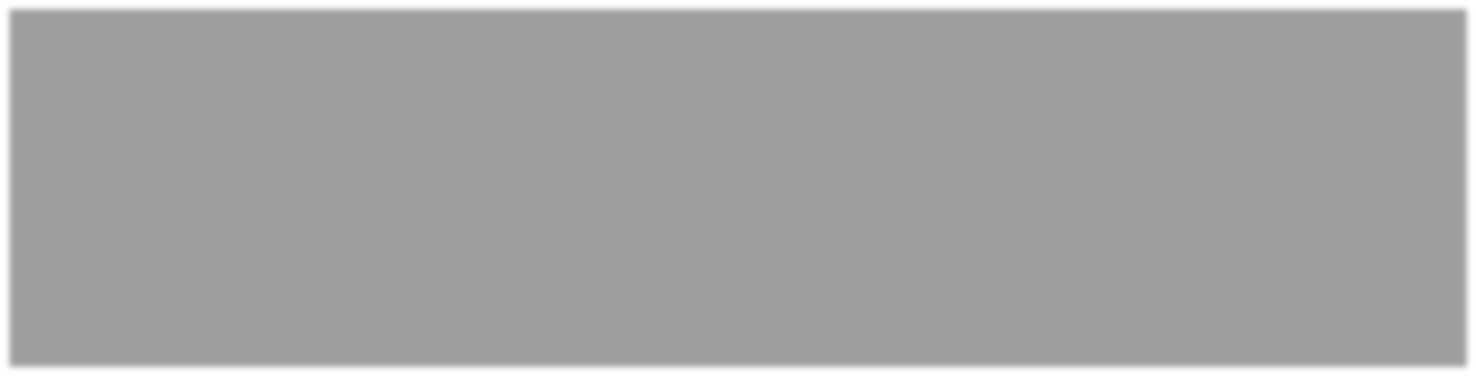 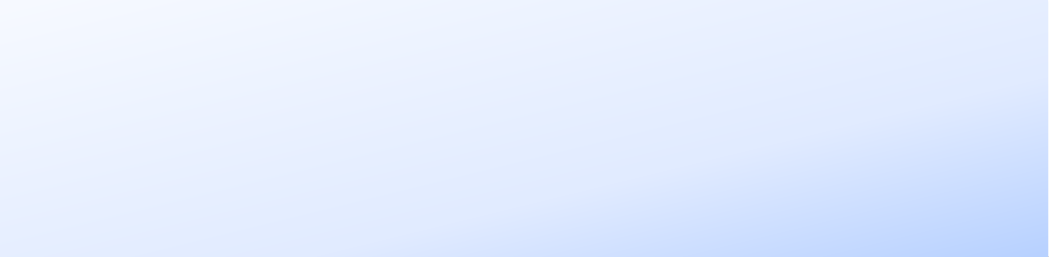 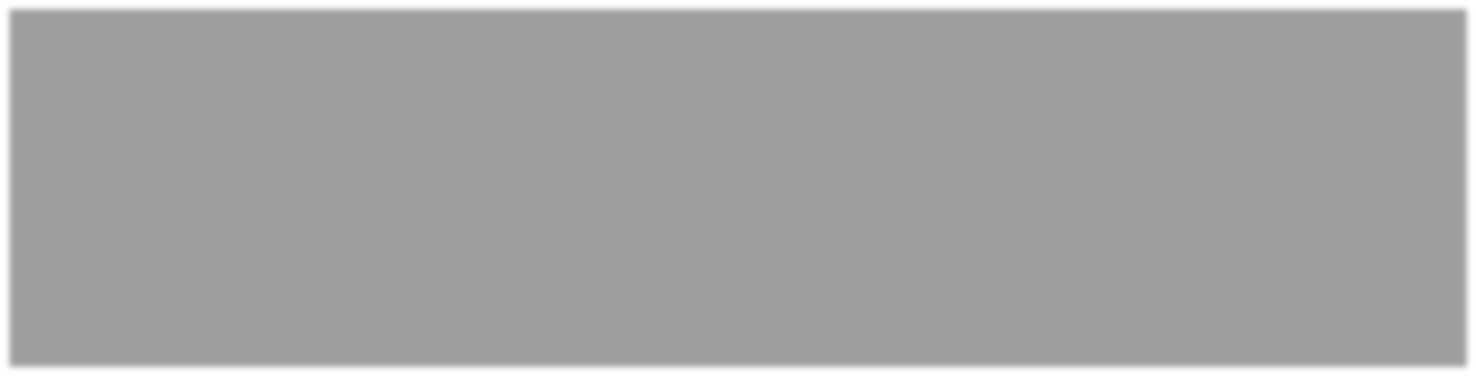 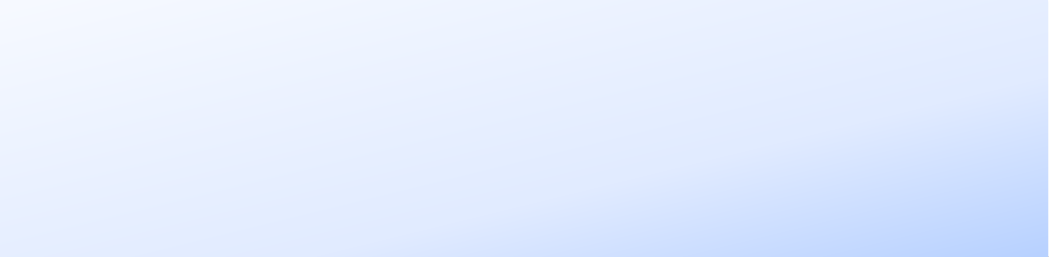 Best Practices Workshop: Taking Assessment to the Program Level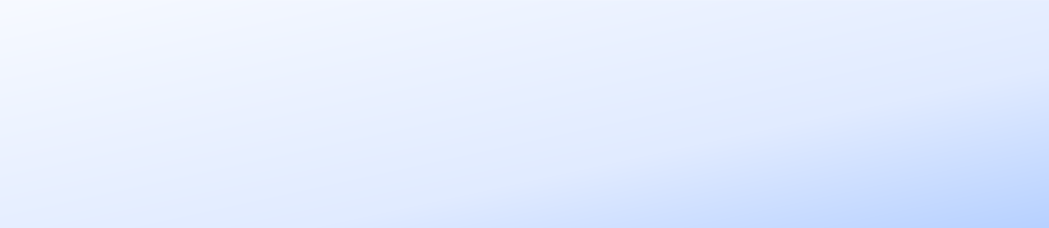 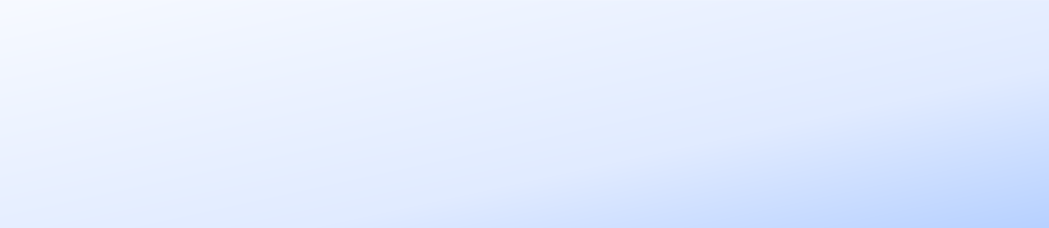 March 1, 2016 – Los Angeles, CAPresenter: Linda Suskie, nationally known author and consultantAn interactive workshop that takes assessment of course learning outcomes to the next level: program learning outcomes. Attendees will work in groups from different colleges discussing and applying principles presented to case studies and to programs at their own institutions.Intended Audience: faculty, deans, department chairs and program leadersRegistration information and workshop details will be announced on the ACCJC websiteBest Practices Workshop: Taking Assessment to the Program LevelMarch 3, 2016 – Burlingame, CAPresenter: Linda Suskie, nationally known author and consultantAn interactive workshop that takes assessment of course learning outcomes to the next level: program learning outcomes. Attendees will work in groups from different colleges discussing and applying principles presented to case studies and to programs at their own institutions.Intended Audience: faculty, deans, department chairs and program leadersRegistration information and workshop details will be announced on the ACCJC website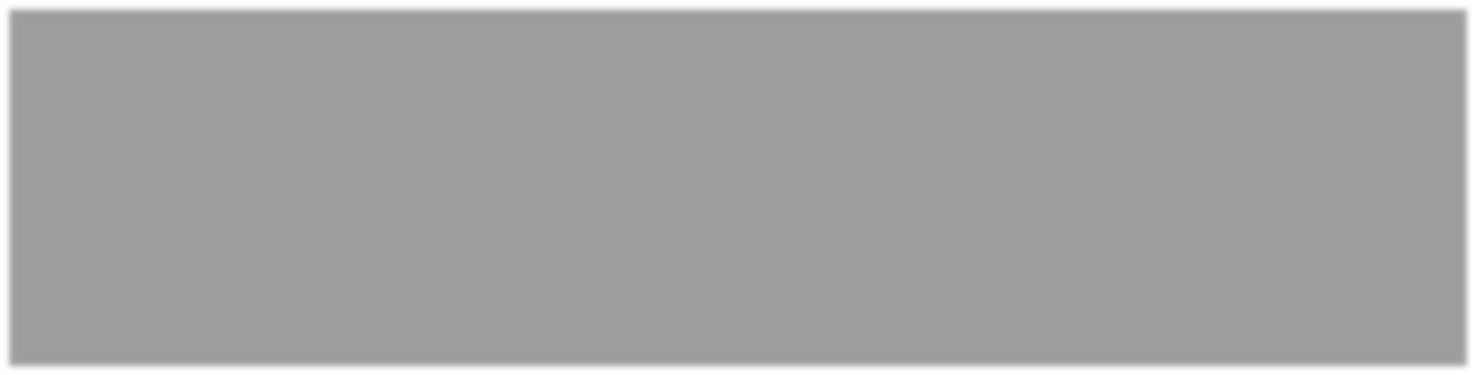 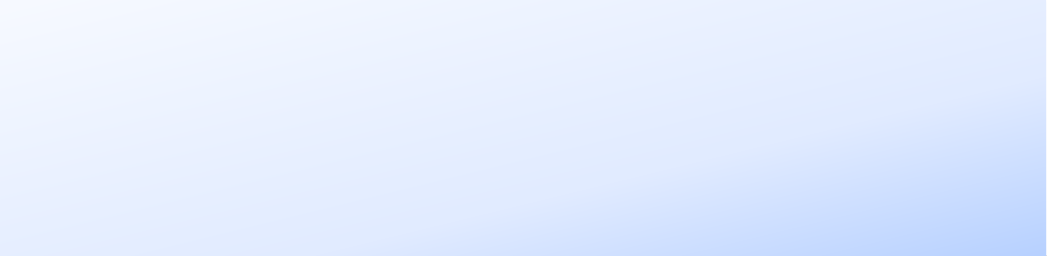 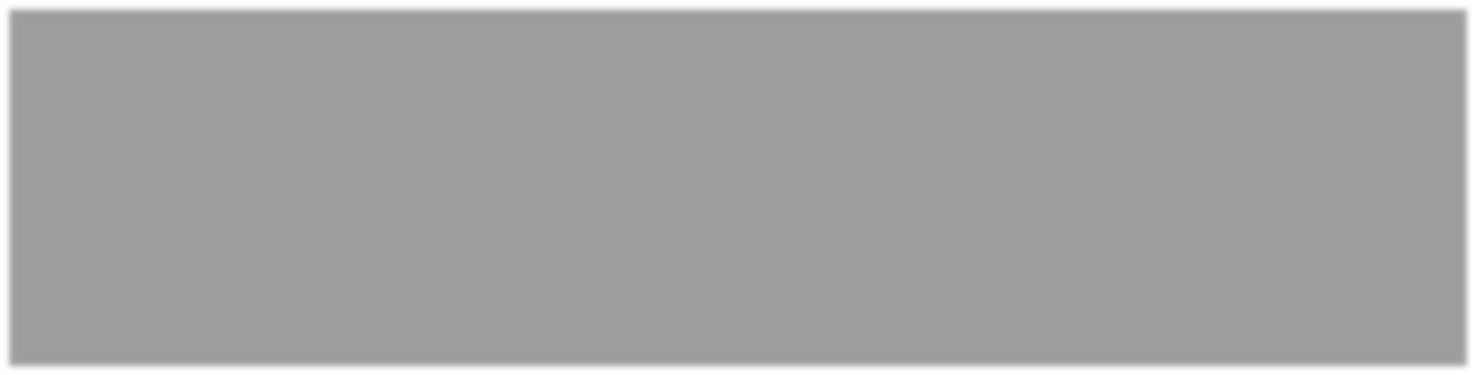 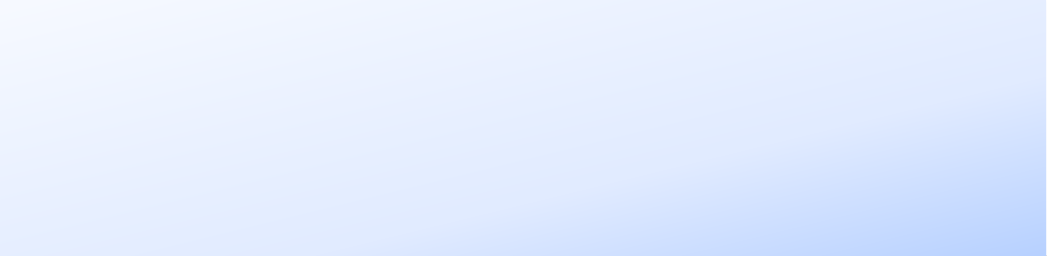 Best Practices Workshop: Fundamentals of Assessment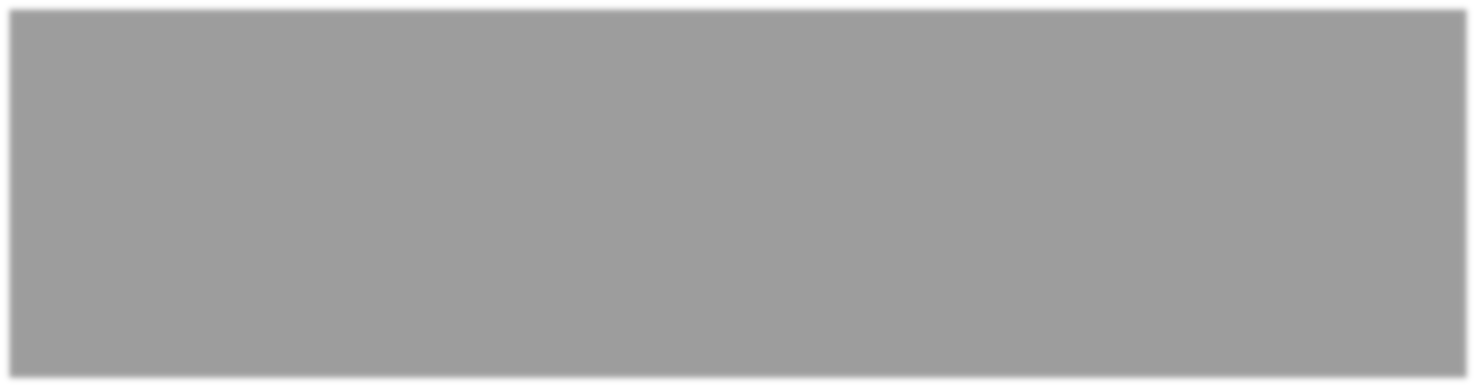 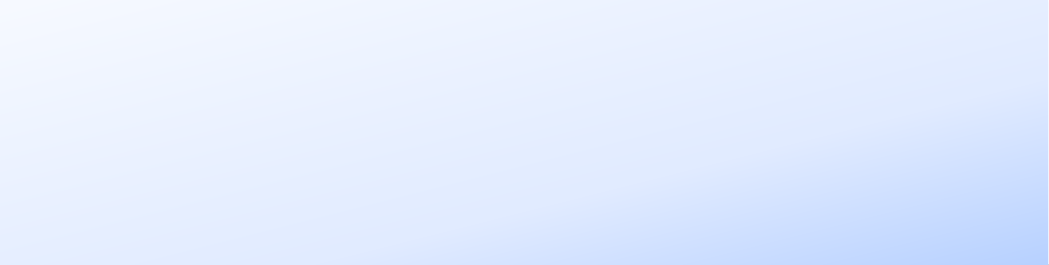 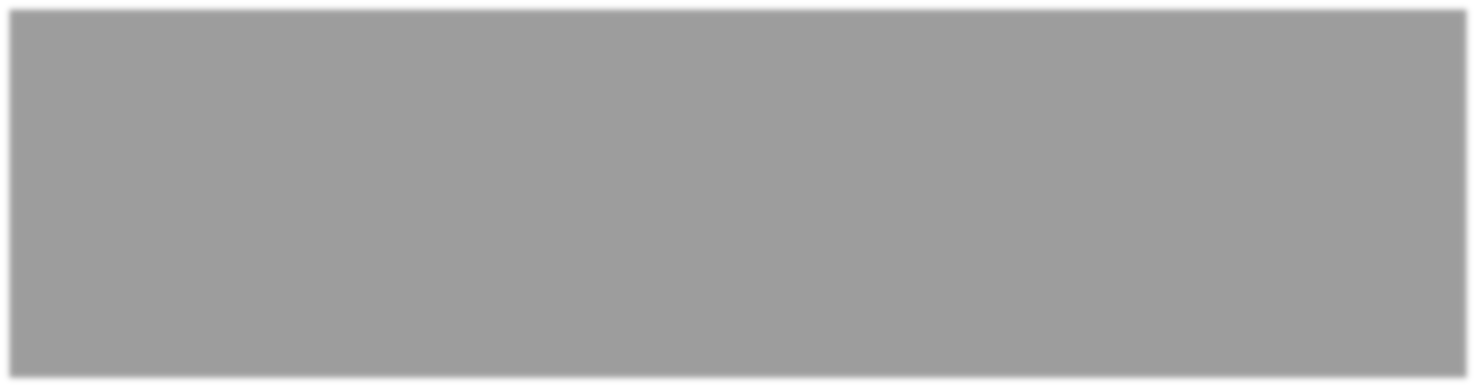 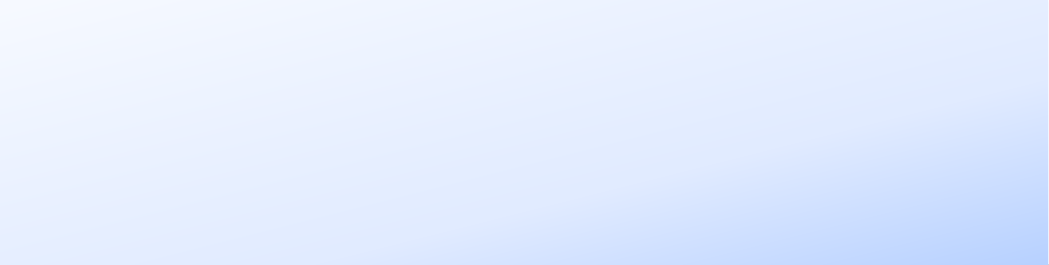 April 15, 2016 – Burlingame, CAPresenter: Dr. Amy Driscoll, Associate Senior Scholar, Carnegie FoundationAn intensive workshop to help college faculty develop clear and concise student learning outcomes, design and use both direct and indirect assessment, and align pedagogy and curriculum with learning outcomes in courses, programs, and at an institutional level.Intended Audience: newly hired faculty, faculty and administrators with responsibility for assessmentRegistration information and workshop details will be announced on the ACCJC website